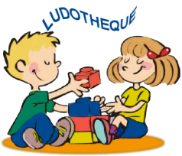 Feuille d’inscription 2023-2024Nouvelle inscription			RéinscriptionResponsable légal Nom :							Date de naissance :Prénom :						Numéro de tel :Adresse :Adresse mail :Enfant(s)Votre enfant viendra-t-il avec un(e) assistant(e) maternel(le) 	Oui		NonNom de l’assistant(e) maternel(le)…………………………………………………………………………    Je certifie que mon/mes enfant(s) a plus de 8 ans et je  l’autorise à venir seul à la ludothèqueDate :												SignatureNomprénomsexedate de naissanceEnfant de plus de 8  ans venant seul